暑假作業：祖孫情圖文徵稿暑假作業計畫臺南市立南寧高中 113年度「溫馨祖父母節圖文說明」暑假作業計畫一、 依據：家庭教育法及施行細則第二條第五款倫理教育施行辦理，以增進家族成員相互尊重及關懷之教育活動。二、 目的：為增進家庭世代間關係，透過圖畫或照片說明之方式，描述溫馨家庭氛圍，增進親子之互動，並期提升學生之創作能力，落實語文教育之應用。為響應全國慶祝組父母節，以期學生以感恩之心，珍惜難得之親情。三、 主辦單位：輔導室四、 協辦單位：教務處、學務處、家長會五、 實施辦法：本活動為輔導室安排之暑假作業，請同學於暑假期間進行。繳交時間：113 年 9 月 6 日(五)中午 12 點前，請各班輔導股長收齊全班的作業，繳交至輔導室。本次活動優秀作品將配合全國及臺南市祖孫週活動，於開學後頒獎及公開展示。六、 活動對象：國中部一升二年級學生。七、 徵稿主題：以「祖孫生活與回憶」、「我眼中的阿公阿嬤」或「與家中長輩的相處記憶」為主，亦可自訂主題。內容請依徵稿主題描繪祖孫情誼，文字說明必須與所附之照片或所繪之圖像相關，文體不拘。八、 作品規格及評選標準：作品規格作品規格如附件格式，圖片呈現可以照片或繪畫方式，照片請裁切貼於格線內，手繪圖請繪於上圖框內，A4 大小之紙張(材質不限)， 並附上 100 字以上 300 字以內之文字說明或創作心得於下圖框內。附件不敷使用，可自行到校網下載，或至輔導室領取。同學亦可直接於電腦軟體編輯，格式可不限於與附件一樣，但仍需有主題、圖、說明文字，及同學的班級、座號、姓名資料，完成後的檔案請上傳至google表單網址：https://forms.gle/2NcKxneoAtwfPhs47 。紙本創作者請直接繳交紙本，勿以手機翻拍成電子檔繳交。評選標準─照片及圖畫 30%，文字 50%，主題表現 20%九、 評選小組：將邀請學校教師們對作品之技巧加以評分，主題表現部分則由輔導專業教師加以評分。十、 獎勵方式：八年級取優秀作品若干名、頒發獎品及嘉獎。十一、 經費來源：南寧高中家長會十二、 本計畫經輔導工作委員會議討論，陳 校長核可後實施，修正時亦同。臺南市立南寧高中 113 年度「溫馨祖父母節圖文說明」暑假作業班級:___	座號:_____	姓名:_____________113 年 9 月 6 日(五)中午 12 點前，請各班輔導股長收齊全班的作業，繳交至輔導室。主題:說明: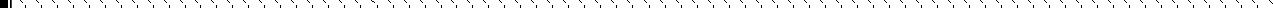 